Μηνιαίο Ενημερωτικό Τεύχος Κεντρικής Ένωσης Επιμελητηρίων ΕλλάδοςΑύγουστος 2023ΘΕΜΑΤΑ ΑΝΑΠΤΥΞΙΑΚΩΝ – ΧΡΗΜΑΤΟΔΟΤΙΚΩΝ ΠΡΟΓΡΑΜΜΑΤΩΝΑ. «Ενίσχυση της ίδρυσης και λειτουργίας νέων μικρομεσαίων επιχειρήσεων»Η τρίτη Δράση του προγράμματος «Ανταγωνιστικότητα» για την Προγραμματική Περίοδο 2021- 2027 αναμένεται να είναι η «Ενίσχυση της ίδρυσης και λειτουργίας νέων μικρομεσαίων επιχειρήσεων». Σύμφωνα με πληροφορίες που προέρχονται από το αρμόδιο Υπουργείο, ο προϋπολογισμός της Δράσης θα ανέρχεται στα 300 εκατ. ευρώ και θα απευθύνεται σε υπό ίδρυση και νεοσύστατες μικρομεσαίες επιχειρήσεις σε ολόκληρη την ελληνική επικράτεια, με στόχο την ανάπτυξη ποιοτικών δραστηριοτήτων, την αύξηση της απασχόλησης, την αύξηση της εγχώριας παραγωγικής δυναμικότητας και την ενίσχυση του Ελληνικού Branding.Προϋπολογισμός επενδυτικών σχεδίωνΟ ενισχυόμενος προϋπολογισμός των επενδυτικών σχεδίων θα κυμαίνεται από 30.000 έως και 400.000 ευρώ και θα διαμορφώνεται, με ακρίβεια, βάσει κλάδου:Στη μεταποίηση και στον τουρισμό ο επιχορηγούμενος προϋπολογισμός κυμαίνεται από 30.000 έως 400.000 ευρώ, με την επιχορήγηση να φτάνει μέχρι τις 200.000 ευρώΓια τις επιχειρήσεις που δραστηριοποιούνται είτε στο εμπόριο είτε στις υπηρεσίες ο επιχορηγούμενος προϋπολογισμός κυμαίνεται, αντίστοιχα, από 15.000 έως 100.000 ευρώ, με το ανώτερο όριο της επιχορήγησης να είναι στις 55.000€.Προϋποθέσεις ένταξηςΑναφορικά με τη διαδικασία ένταξης στη Δράση, εκτιμάται ότι θα έχουν δικαίωμα υποβολής αίτησης υπαγωγής οι υπό ίδρυση και οι νεοσύστατες εταιρίες (χωρίς πλήρη διαχειριστική χρήση), οι οποίες θα είναι μεσαίες, μικρές και πολύ μικρές σε μέγεθος. Οι βασικές - τυπικές προϋποθέσεις συμμετοχής των δυνητικά ωφελούμενων επιχειρήσεων εκτιμάται ότι θα είναι οι ακόλουθες:Να πραγματοποιήσουν επένδυση αποκλειστικά σε μία Περιφέρεια.Να δραστηριοποιηθούν σε επιλέξιμο/ους Κωδικούς Αριθμούς Δραστηριότητας (ΚΑΔ), οι οποίοι θα ορισθούν στην αναλυτική πρόσκληση.Να προσκομίσουν ακριβή στοιχεία και δεδομένα χωροθέτησης του τόπου υλοποίησης της επένδυσης επί συγκεκριμένου ακινήτου (γήπεδο, κτίριο ή άλλου είδους αυτοτελής χώρος).Να προσκομίσουν στοιχεία του ιδιοκτησιακού καθεστώτος του ακινήτου.Να προσκομίσουν βεβαίωση χρήσης γης για τον ανωτέρω τόπο υλοποίησης της επένδυσης.Να προσκομίσουν αποδεικτικά στοιχεία εξασφάλισης της ιδιωτικής συμμετοχής, σε ποσοστό τουλάχιστον 60% του προτεινόμενου επιχορηγούμενου προϋπολογισμού του επενδυτικού σχεδίου.Να μην έχει γίνει έναρξη εργασιών για το επενδυτικό σχέδιο πριν την υποβολή της αίτησης χρηματοδότησης.Εφόσον η επένδυση αφορά σε τουριστικό κατάλυμα, αυτό να είναι συγκεκριμένης δυναμικότητας και προδιαγραφών που θα προσδιορισθούν στην αναλυτική πρόσκληση.Εφόσον η επένδυση αφορά σε τουριστικές επιπλωμένες κατοικίες, αυτές να είναι τουλάχιστον τρεις στο ίδιο Σήμα ΕΟΤ/Αριθμό ΜΗΤΕ (Μητρώο Τουριστικών Επιχειρήσεων).Να πληρούν τις προϋποθέσεις εφαρμογής του Καν. ΕΕ 1407/2013 (De Minimis).Ποσοστό ΕπιδότησηςΗ επιχορήγηση για τις ενδιάμεσες δόσεις εκτιμάται ότι θα διαμορφωθεί σε ποσοστό 40% επί των υποβαλλόμενων δαπανών. Κατά την ολοκλήρωση της επένδυσης θα προβλέπεται πρόσθετο ποσοστό επιχορήγησης ύψους 15%, το οποίο θα καταβάλλεται βάσει της επίτευξης στόχων (Green δαπάνες) που θα αφορούν στο ποσοστό υλοποίησης της επένδυσης καις στη δημιουργία νέων θέσεων απασχόλησης (πρόσληψη προσωπικού με μισθωτή εργασία).Επιλέξιμες ΔαπάνεςΔιαδικασίες Υποβολής, Αξιολόγησης και ΥλοποίησηςΟι υποβολές αιτήσεων ένταξης στη Δράση θα γίνονται αποκλειστικά ηλεκτρονικά, μέσω του Ολοκληρωμένου Πληροφοριακού Συστήματος Διαχείρισης Κρατικών Ενισχύσεων (ΟΠΣΚΕ). Δεν θα απαιτείται η προσκόμιση/πρωτοκόλληση φυσικού φακέλου δικαιολογητικών.Η προθεσμία υποβολής, τα απαιτούμενα δικαιολογητικά, οι υποχρεώσεις των δικαιούχων και οι λοιποί όροι της Δράσης θα αναλύονται στην αναλυτική πρόσκληση που αναμένεται να δημοσιευτεί.Επισημαίνεται ότι αναμένεται στο πλαίσιο της Δράσης να ισχύουν τα κάτωθι:Δεν θα είναι επιτρεπτή ουσιώδης αλλαγή ως προς το βασικό φυσικό αντικείμενο και τη χωροθέτηση της επένδυσης.Δεν θα είναι επιτρεπτή ουσιώδης αλλαγή ή διαφοροποίηση ως προς τα πρόσωπα και τα ποσοστά συμμετοχής καθ’ όλη τη διάρκεια του έργου, από την υποβολή αίτησης χρηματοδότησης και μέχρι την ολοκλήρωση και αποπληρωμή της επένδυσης.Δεν θα είναι επιτρεπτή η συμμετοχή Φυσικού/Νομικού Προσώπου ως εταίρου σε περισσότερες από μία εγκεκριμένες αιτήσεις χρηματοδότησης.Η διαδικασία αξιολόγησης των αιτήσεων ένταξης αναμένεται να είναι άμεση και τα επενδυτικά σχέδια θα εξετάζονται σύμφωνα με τη σειρά που υποβάλλονται μέχρι εξάντλησης του προϋπολογισμού της Δράσης (FIFO – First In First Out). Σε πρώτη φάση θα πραγματοποιείται έλεγχος των προϋποθέσεων συμμετοχής και εν συνεχεία τα επιλέξιμα επενδυτικά σχέδια θα βαθμολογούνται βάσει κριτηρίων, τα αφορούν:την εξασφάλιση ιδιωτικής συμμετοχής με βαθμολόγηση της διαθεσιμότητας των κεφαλαίων των εταίρων.την εμπειρία εταίρων/μετόχων της επιχείρησης για την υλοποίηση του επενδυτικού σχεδίου.τον τόπο υλοποίησης της επένδυσης (πριμοδοτούνται επενδύσεις που θα υλοποιηθούν σε δυσπρόσιτες περιοχές)την ωριμότητα επενδυτικού σχεδίου, αναφορικά στις απαιτούμενες άδειες για την έναρξη υλοποίησης του επενδυτικού σχεδίου.την εφικτότητα χρονοδιαγράμματος υλοποίησης.τη συνάφεια επενδυτικού σχεδίου με την Εθνική Στρατηγική Έξυπνης Εξειδίκευσης 2021-2027.ΘΕΜΑΤΑ ΧΩΡΟΤΑΞΙΑΣ – ΠΟΛΕΟΔΟΜΙΚΑ ΘΕΜΑΤΑΑ. Επίτευξη κατ’ εξαίρεση αρτιότητας και οικοδομησιμότητας για την ανέγερση τουριστικών καταλυμάτων και εγκαταστάσεωνΜε την υπ. αριθμ. ΥΠΕΝ/Δ ΑΟΚΑ/106871/3636 (ΦΕΚ 5415Β/19.10.2022) απόφαση του Υφυπουργού Περιβάλλοντος και Ενέργειας καθορίζονται τα κριτήρια για την κατ’ εξαίρεση αρτιότητα και οικοδομησιμότητα γηπέδων με εμβαδό μικρότερο των 8.000 τ.μ. και ελαχίστου 4.000 τ.μ. όπως προέβλεπε η παρ. 1 του άρθρου 34 του Ν.4759/2020.Πρόκειται για σειρά κριτηρίων, πλέον των οριζόμενων από την ισχύουσα πολεοδομική νομοθεσία, που έχουν ως βασικό στόχο την ελαχιστοποίηση της ενεργειακής, πολεοδομικής και περιβαλλοντικής επιβάρυνσης και τη δημιουργία περιβαλλοντικά βιώσιμων τουριστικών καταλυμάτων που σέβονται το περιβάλλον και συμβάλλουν στη διατήρηση της φύσης και της βιοποικιλότητας.Αναλυτικότερα:Πεδίο Εφαρμογής (άρθρο 1)Γήπεδα της παρ. 1 του άρθρου 34 του ν. 4759/2020, εμβαδού κάτω των οκτώ χιλιάδων (8.000) τ.μ. και ελάχιστου εμβαδού τεσσάρων χιλιάδων (4.000) τ.μ. θεωρούνται κατ' εξαίρεση άρτια και οικοδομήσιμα για την ανέγερση ξενοδοχειακών καταλυμάτων, εφόσον, επιπλέον των οριζόμενων στην ισχύουσα πολεοδομική νομοθεσία, πληρούν σωρευτικώς τα ενεργειακά, πολεοδομικά και περιβαλλοντικά κριτήρια που καθορίζονται.Ενεργειακά Κριτήρια (άρθρο 2)Η εφαρμογή αρχών βιοκλιματικού σχεδιασμού με χρήση κατάλληλων υλικών, μονώσεων, σκιάσεων κ.α. σε συνδυασμό με τον προσανατολισμό του κτιρίου και τις κλιματικές συνθήκες της περιοχής του έργου, επιδρούν θετικά στη θερμική άνεση των χώρων και στη μείωση των αναγκών για θέρμανση, ψύξη ή και κατανάλωση μη ανανεώσιμων πηγών ενέργειας, συμβάλλοντας σημαντικά στη βελτίωση του μικροκλίματος.Σημαντικό επίσης παράγοντα αποτελούν οι Ανανεώσιμες Πηγές Ενέργειας (ΑΠΕ) και οι γεωθερμικές αντλίες (όπου αυτό είναι δυνατόν), η χρήση των οποίων συμβάλει στην εξοικονόμηση ενέργειας για τη θέρμανση και ψύξη των εγκαταστάσεων.Περαιτέρω μείωση της ενεργειακής κατανάλωσης μπορεί να επιτευχθεί με χρήση παθητικών συστημάτων όπως ανοίγματα στη νότια και βορινή όψη των κτιρίων, περσίδων, στεγάστρων κ.α., καθώς και με τη  χρήση χαμηλής κατανάλωσης εξοπλισμού, θερμομονωτικών υλικών και κατάλληλων υαλοπινάκων.Καταλήγοντας, οι αυξημένες απαιτήσεις ενεργειακής απόδοσης οφείλουν να τεκμηριώνονται από Μελέτη Ενεργειακής Απόδοσης (ΜΕΑ) η οποία θα πρέπει να οδηγεί σε κτίριο που καταναλώνει το 0,16 του κτιρίου αναφοράς, κατά ΚΕΝΑΚ και να συνοδεύεται από τεκμηρίωση με διεθνώς αναγνωρισμένο λογισμικό ενεργειακού ισοζυγίου ώστε να αποφεύγεται το χάσμα επιδόσεων μεταξύ σχεδιασμού και υλοποίησης.  Ενδεικτικά αναφέρονται το EnergyPlus, το PHPP, το TRNSYS, το IESve.Πολεοδομικά Κριτήρια (άρθρο 3)Με την εφαρμογή συγκεκριμένων αρχών σχεδιασμού είναι δυνατόν να επιτευχθεί η ορθολογική ένταξη της τουριστικής μονάδας στο ευρύτερο φυσικό περιβάλλον εξασφαλίζοντας παράλληλα και την εύρυθμη λειτουργία της. Οι αρχές αυτές αφορούν κυρίως:(α) στη λειτουργική διασύνδεση με υφιστάμενες υποδομές και δίκτυα, στον έλεγχο της πρόσβασης και στην εκτίμηση των επιπτώσεων που θα έχει η λειτουργία της μονάδας στο οδικό δίκτυο της περιοχής. (β) στην ισορροπημένη κατανομή των κτιριακών όγκων και χώρων πρασίνου, με σκοπό την αξιοποίηση  φυσικών ρευμάτων δροσισμού – αερισμού, στον περιορισμό των μορφολογικών αλλοιώσεων του τοπίου και στην ασφαλή οργάνωση των απαιτούμενων χώρων στάθμευσης συμβατικών και ηλεκτρικών οχημάτων σύμφωνα με την ισχύουσα νομοθεσία.(γ) στη διευκόλυνση κατείσδυσης του νερού στο έδαφος με περιορισμό της χρήσης σκληρών υλικών στον περιβάλλοντα χώρο, στη χρήση ανακυκλώσιμων αντιολισθηρών πλακών, κυβόλιθων εν ξηρώ με αρμούς για την απορρόφηση των νερών της βροχής, σκίαση χώρων στάθμευσης με δέντρα ή ξύλινες πέργκολες κ.α.(δ) στην υιοθέτηση αρχών αειφόρου/πράσινης δόμησης, προωθώντας τη χρήση υλικών με μικρό περιβαλλοντικό αποτύπωμα.(ε) στη διασφάλιση της αντιπυρικής προστασίας των εγκαταστάσεων και του περιβάλλοντα χώρου(στ) στην προστασία και ανάδειξη στοιχείων πολιτιστικού, ιστορικού και αρχαιολογικού ενδιαφέροντος όπου υπάρχουν.Περιβαλλοντικά Κριτήρια (άρθρο 4)Τα περιβαλλοντικά κριτήρια, αποσκοπούν στην προστασία και διατήρηση των ισορροπιών του ευρύτερου φυσικού περιβάλλοντος του ξενοδοχειακού καταλύματος και στη βελτίωση του μικροκλίματος της περιοχής. Επιτυγχάνονται κυρίως μέσω:(α) επιλογής φυτεύσεων τοπικής χλωρίδας, δένδρων και θάμνων που ενισχύουν τα οικοσυστήματα, προάγουν το δροσισμό, παρέχουν σκιά, ρυθμίζουν την υγρασία και προστατεύουν από θόρυβο και άνεμο.(β) τη φύτευση των δωμάτων του καταλύματος με χαμηλή βλάστηση και χρήση φυσικού χώματος για δροσισμό και βελτίωση του μικροκλίματος.(γ) τη μείωση της κατανάλωσης νερού, μέσω δεύτερης χρήσης ύδατος και την κατασκευή υπόγειων δεξαμενών για την αξιοποίηση των όμβριων υδάτων καθώς και τη πρόβλεψη επιπλέον αναγκών χρήσης ύδατος σε περίπτωση κατασκευής κολυμβητικών δεξαμενών.(δ) γενικά την ενσωμάτωση περιβαλλοντικής καινοτομίας για την αυτονομία και κυκλική χρήση υλικών, ενέργειας και νερού.Η τήρηση των ανωτέρω κριτηρίων, όπως προκύπτουν από τις κατά περίπτωση απαιτούμενες για το έργο μελέτες (π.χ Μ.Ε.Α, φυτοτεχνική/τοπιολογική, περιβαλλοντική, κυκλοφοριακή, αρχιτεκτονική, κ.λπ) και εξειδικεύονται στην εκάστοτε περίπτωση τουριστικού καταλύματος, καταγράφεται, αναλύεται και τεκμηριώνεται σε σχετική τεχνική έκθεση η οποία υποβάλλεται προς εξέταση και χορήγηση σύμφωνης γνώμης στο οικείο Συμβούλιο Αρχιτεκτονικής.ΘΕΜΑΤΑ ΕΠΙΧΕΙΡΗΜΑΤΙΚΩΝ ΠΑΡΚΩΝ (ΕΠ) / ΟΡΓΑΝΩΜΕΝΩΝ ΥΠΟΔΟΧΕΩΝ ΜΕΤΑΠΟΙΗΤΙΚΩΝ & ΕΠΙΧΕΙΡΗΜΑΤΙΚΩΝ ΔΡΑΣΤΗΡΙΟΤΗΤΩΝ (ΟΥΜΕΔ) ΚΑΙ ΕΦΟΔΙΑΣΤΙΚΗΣΑ. Υπαγωγή ΒΙΠΕ του Ν.4458/1965 στις διατάξεις του Ν.4982/2022Με την έκδοση του Ν.4982/2022 θεσμοθετήθηκε το πλέον σύγχρονο πλαίσιο για την ανάπτυξη Επιχειρηματικών Πάρκων και παράλληλα θεσπίστηκε η υποχρέωση υπαγωγής όλων των Πάρκων των προηγούμενων πλαισίων (ΒΙΠΕ του Ν.4458/1965, ΒΕΠΕ του Ν.2545/1997 και Επιχειρηματικά Πάρκα του Ν.3982/2011) στις διατάξεις του νέου Νόμου εντός 5 ετών από τη δημοσίευσή του σε ΦΕΚ. Ήδη από τον Μάιο του 2023 έχει εγκριθεί η υπαγωγή 11 Βιομηχανικών Περιοχών του Ν.4458/1965 στις διατάξεις του Ν.4982/2022. Ακολούθως εντός του Αυγούστου εγκρίθηκε η υπαγωγή επιπλέον 7 Βιομηχανικών Περιοχών/ ΒΕΠΕ στον Ν.4982/2022 ως κάτωθι:Η ΒΙΠΕ Ξάνθης υπήχθη και μετονομάστηκε σε Επιχειρηματικό Πάρκο Ξάνθης (Τύπου Α1) με την υπ’ αριθμ. 68211 ΥΑ (ΦΕΚ 4823/Β/2023) Το παράρτημα της  ΒΙΠΕ Βόλου (Βόλος Β΄) υπήχθη και μετονομάστηκε σε Επιχειρηματικό Πάρκο Παραρτήματος Βόλου (Τύπου Α1) με την υπ’ αριθμ. 68219 ΥΑ (ΦΕΚ 4849/Β/2023)Η ΒΙΠΕ Φλώρινας υπήχθη και μετονομάστηκε σε Επιχειρηματικό Πάρκο Φλώρινας (Τύπου Α1) με την υπ’ αριθμ. 68221 ΥΑ (ΦΕΚ 4850/Β/2023)Το ΒΙΟΠΑ Σαπών υπήχθη και μετονομάστηκε σε Επιχειρηματικό Πάρκο Σαπών (Τύπου Α2) με την υπ’ αριθμ. 68575 ΥΑ (ΦΕΚ 4872/Β/2023)Η ΒΙΠΕ Σερρών υπήχθη και μετονομάστηκε σε Επιχειρηματικό Πάρκο Σερρων (Τύπου Α1) με την υπ’ αριθμ. 68213 ΥΑ (ΦΕΚ 4882/Β/2023)Η ΒΙΠΕ Τρίπολης υπήχθη και μετονομάστηκε σε Επιχειρηματικό Πάρκο Τρίπολης (Τύπου Α1) με την υπ’ αριθμ. 68215 ΥΑ (ΦΕΚ 5199/Β/2023)Η ΒΙΠΕ Ορεστιάδας υπήχθη και μετονομάστηκε σε Επιχειρηματικό Πάρκο Ορεστιάδας (Τύπου Α1) με την υπ’ αριθμ. 68577 ΥΑ (ΦΕΚ 5185/Β/2023)Για όλα τα ανωτέρω Επιχειρηματικά Πάρκα, ορίστηκε ως Εταιρεία Ανάπτυξης και Διαχείρισης (ΕΑΔΕΠ) η ΕΤΒΑ ΒΙ.ΠΕ. Α.Ε..Β. Ανάρτηση των νέων Κανονισμών Λειτουργίας των Πάρκων/ΒΙΠΕ της ΕΤΒΑ ΒΙΠΕ ΑΕΜετά την ολοκλήρωση της διαβούλευσης των νέων Κανονισμών Λειτουργίας 24 Επιχειρηματικών Πάρκων/ΒΙΠΕ που διαχειρίζεται η ΕΤΒΑ ΒΙΠΕ Α.Ε. στις  16/7/2023, διαμορφώθηκαν και αναρτήθηκαν στον ιστότοπο της ΕΤΒΑ ΒΙΠΕ ΑΕ τα τελικά κείμενα των νέων Κανονισμών με ενσωμάτωση όλων των προτεινόμενων τροποποιήσεων, όπως διαμορφώθηκαν μετά τη Διαβούλευση. Ακολούθησαν σχετικές ψηφοφορίες που διεξήχθησαν ηλεκτρονικά και η ανάρτηση των σχετικών πράξεων από την ως κάτωθι: Ε.Π. Αλεξανδρούπολης: Η ΕΤΒΑ ΒΙΠΕ Α.Ε. δήλωσε ότι αποδέχεται τις προτεινόμενες τροποποιήσεις του Αρχικού Κανονισμού Λειτουργίας, ενώ από τους Ενήμερους Ιδιοκτήτες Γης της Περιοχής, οι οποίοι συμμετείχαν στην ψηφοφορία, δήλωσαν ότι δεν αποδέχονται τις τροποποιήσεις ιδιοκτήτες γης που εκπροσωπούν ποσοστό μηδέν τοις εκατό (0%) της συνολικής έκτασης του ΕΠ. Ως εκ τούτου, εγκρίθηκε ο Νέος Κανονισμός Λειτουργίας του ΕΠ και αναρτήθηκε και πλέον είναι σε ισχύ με την με ΑΠ 59705/4.08.23 Πράξη της ΕΑΔΕΠ του Πάρκου.ΒΙΟ.ΠΑ. Άμφισσας: Η ΕΤΒΑ ΒΙΠΕ Α.Ε. δήλωσε ότι αποδέχεται τις προτεινόμενες τροποποιήσεις του Αρχικού Κανονισμού Λειτουργίας, ενώ από τους Ενήμερους Ιδιοκτήτες Γης της Περιοχής, οι οποίοι συμμετείχαν στην ψηφοφορία, δήλωσαν ότι δεν αποδέχονται τις τροποποιήσεις ιδιοκτήτες γης που εκπροσωπούν ποσοστό μηδέν τοις εκατό (0%) της συνολικής έκτασης του ΒΙΟΠΑ. Ως εκ τούτου, εγκρίθηκε ο Νέος Κανονισμός Λειτουργίας του ΒΙΟΠΑ και αναρτήθηκε και πλέον είναι σε ισχύ με την με ΑΠ 59705-11/4.08.23 Πράξη του ΦΟΕ του Πάρκου.ΒΙΟ.ΠΑ. Βόλου: Η ΕΤΒΑ ΒΙΠΕ Α.Ε. δήλωσε ότι αποδέχεται τις προτεινόμενες τροποποιήσεις του Αρχικού Κανονισμού Λειτουργίας, ενώ από τους Ενήμερους Ιδιοκτήτες Γης της Περιοχής, οι οποίοι συμμετείχαν στην ψηφοφορία, δήλωσαν ότι δεν αποδέχονται τις τροποποιήσεις ιδιοκτήτες γης που εκπροσωπούν ποσοστό μηδέν τοις εκατό (0%) της συνολικής έκτασης του ΒΙΟΠΑ. Ως εκ τούτου, εγκρίθηκε ο Νέος Κανονισμός Λειτουργίας του ΒΙΟΠΑ και αναρτήθηκε και πλέον είναι σε ισχύ με την με ΑΠ 59705-12/4.08.23 Πράξη του ΦΟΕ του Πάρκου.ΕΠ Παραρτήματος Βόλου: Η ΕΤΒΑ ΒΙΠΕ Α.Ε. δήλωσε ότι αποδέχεται τις προτεινόμενες τροποποιήσεις του Αρχικού Κανονισμού Λειτουργίας, ενώ από τους Ενήμερους Ιδιοκτήτες Γης της Περιοχής, οι οποίοι συμμετείχαν στην ψηφοφορία, δήλωσαν ότι δεν αποδέχονται τις τροποποιήσεις ιδιοκτήτες γης που εκπροσωπούν ποσοστό είκοσι οκτώ τοις εκατό και δέκα τέσσερα εκατοστά (28,14%) της συνολικής έκτασης του ΕΠ. Ως εκ τούτου, εγκρίθηκε ο Νέος Κανονισμός Λειτουργίας του ΕΠ και αναρτήθηκε και πλέον είναι σε ισχύ με την με ΑΠ 59705-14/4.08.23 Πράξη της ΕΑΔΕΠ του Πάρκου.Ε.Π. Δράμας: Η ΕΤΒΑ ΒΙΠΕ Α.Ε. δήλωσε ότι αποδέχεται τις προτεινόμενες τροποποιήσεις του Αρχικού Κανονισμού Λειτουργίας, ενώ από τους Ενήμερους Ιδιοκτήτες Γης της Περιοχής, οι οποίοι συμμετείχαν στην ψηφοφορία, δήλωσαν ότι δεν αποδέχονται τις τροποποιήσεις ιδιοκτήτες γης που εκπροσωπούν ποσοστό μηδέν τοις εκατό (0%) της συνολικής έκτασης του ΕΠ. Ως εκ τούτου, εγκρίθηκε ο Νέος Κανονισμός Λειτουργίας του ΕΠ και αναρτήθηκε και πλέον είναι σε ισχύ με την με ΑΠ 59705-1/4.08.23 Πράξη της ΕΑΔΕΠ του Πάρκου.ΒΙ.ΠΕ. Έδεσσας: Η ΕΤΒΑ ΒΙΠΕ Α.Ε. δήλωσε ότι αποδέχεται τις προτεινόμενες τροποποιήσεις του Αρχικού Κανονισμού Λειτουργίας, ενώ από τους Ενήμερους Ιδιοκτήτες Γης της Περιοχής, οι οποίοι συμμετείχαν στην ψηφοφορία, δήλωσαν ότι δεν αποδέχονται τις τροποποιήσεις ιδιοκτήτες γης που εκπροσωπούν ποσοστό μηδέν τοις εκατό (0%) της συνολικής έκτασης της ΒΙΠΕ. Ως εκ τούτου, εγκρίθηκε ο Νέος Κανονισμός Λειτουργίας της ΒΙΠΕ και αναρτήθηκε και πλέον είναι σε ισχύ με την με ΑΠ 59705-15/4.08.23 Πράξη του ΦΟΕ του Πάρκου.Ε.Π. Ηρακλείου: Η ΕΤΒΑ ΒΙΠΕ Α.Ε. δήλωσε ότι αποδέχεται τις προτεινόμενες τροποποιήσεις του Αρχικού Κανονισμού Λειτουργίας, ενώ από τους Ενήμερους Ιδιοκτήτες Γης της Περιοχής, οι οποίοι συμμετείχαν στην ψηφοφορία, δήλωσαν ότι δεν αποδέχονται τις τροποποιήσεις ιδιοκτήτες γης που εκπροσωπούν ποσοστό είκοσι ένα τοις εκατό και δέκα τέσσερα εκατοστά (21,14%) της συνολικής έκτασης του ΕΠ. Ως εκ τούτου, εγκρίθηκε ο Νέος Κανονισμός Λειτουργίας του ΕΠ και αναρτήθηκε και πλέον είναι σε ισχύ με την με ΑΠ 59705-2/4.08.23 Πράξη της ΕΑΔΕΠ του Πάρκου.Ε.Π. Θεσσαλονίκης: Η ΕΤΒΑ ΒΙΠΕ Α.Ε. δήλωσε ότι αποδέχεται τις προτεινόμενες τροποποιήσεις του Αρχικού Κανονισμού Λειτουργίας, ενώ από τους Ενήμερους Ιδιοκτήτες Γης της Περιοχής, οι οποίοι συμμετείχαν στην ψηφοφορία, δήλωσαν ότι δεν αποδέχονται τις τροποποιήσεις ιδιοκτήτες γης που εκπροσωπούν ποσοστό έξι τοις εκατό και πενήντα εννέα εκατοστά (6,59%) της συνολικής έκτασης του ΕΠ. Ως εκ τούτου, εγκρίθηκε ο Νέος Κανονισμός Λειτουργίας του ΕΠ και αναρτήθηκε και πλέον είναι σε ισχύ με την με ΑΠ 59705-3/4.08.23 Πράξη της ΕΑΔΕΠ του Πάρκου.ΒΙ.ΠΕ. Ιωαννίνων: Η ΕΤΒΑ ΒΙΠΕ Α.Ε. δήλωσε ότι αποδέχεται τις προτεινόμενες τροποποιήσεις του Αρχικού Κανονισμού Λειτουργίας, ενώ από τους Ενήμερους Ιδιοκτήτες Γης της Περιοχής, οι οποίοι συμμετείχαν στην ψηφοφορία, δήλωσαν ότι δεν αποδέχονται τις τροποποιήσεις ιδιοκτήτες γης που εκπροσωπούν ποσοστό μηδέν τοις εκατό και είκοσι εννέα εκατοστά (0,29%) της συνολικής έκτασης της ΒΙΠΕ. Ως εκ τούτου, εγκρίθηκε ο Νέος Κανονισμός Λειτουργίας της ΒΙΠΕ και αναρτήθηκε και πλέον είναι σε ισχύ με την με ΑΠ 59705-16/4.08.23 Πράξη του ΦΟΕ του Πάρκου.Ε.Π. Καβάλας: Η ΕΤΒΑ ΒΙΠΕ Α.Ε. δήλωσε ότι αποδέχεται τις προτεινόμενες τροποποιήσεις του Αρχικού Κανονισμού Λειτουργίας, ενώ από τους Ενήμερους Ιδιοκτήτες Γης της Περιοχής, οι οποίοι συμμετείχαν στην ψηφοφορία, δήλωσαν ότι δεν αποδέχονται τις τροποποιήσεις ιδιοκτήτες γης που εκπροσωπούν ποσοστό δύο τοις εκατό και ογδόντα εννέα εκατοστά (2,89%) της συνολικής έκτασης του ΕΠ. Ως εκ τούτου, εγκρίθηκε ο Νέος Κανονισμός Λειτουργίας του ΕΠ και αναρτήθηκε και πλέον είναι σε ισχύ με την με ΑΠ 59705-4/4.08.23 Πράξη της ΕΑΔΕΠ του Πάρκου.ΒΙ.ΠΕ. Καλαμάτας Α' (Σπερχόγεια): Η ΕΤΒΑ ΒΙΠΕ Α.Ε. δήλωσε ότι αποδέχεται τις προτεινόμενες τροποποιήσεις του Αρχικού Κανονισμού Λειτουργίας, ενώ από τους Ενήμερους Ιδιοκτήτες Γης της Περιοχής, οι οποίοι συμμετείχαν στην ψηφοφορία, δήλωσαν ότι δεν αποδέχονται τις τροποποιήσεις ιδιοκτήτες γης που εκπροσωπούν ποσοστό μηδέν τοις εκατό (0%) της συνολικής έκτασης της ΒΙΠΕ. Ως εκ τούτου, εγκρίθηκε ο Νέος Κανονισμός Λειτουργίας της ΒΙΠΕ και αναρτήθηκε και πλέον είναι σε ισχύ με την με ΑΠ 59705-18/4.08.23 Πράξη του ΦΟΕ του Πάρκου.ΒΙ.ΠΕ. Καλαμάτας Β' (Μελιγαλάς): Η ΕΤΒΑ ΒΙΠΕ Α.Ε. δήλωσε ότι αποδέχεται τις προτεινόμενες τροποποιήσεις του Αρχικού Κανονισμού Λειτουργίας, ενώ από τους Ενήμερους Ιδιοκτήτες Γης της Περιοχής, οι οποίοι συμμετείχαν στην ψηφοφορία, δήλωσαν ότι δεν αποδέχονται τις τροποποιήσεις ιδιοκτήτες γης που εκπροσωπούν ποσοστό οκτώ τοις εκατό και σαράντα επτά εκατοστά (8,47%) της συνολικής έκτασης της ΒΙΠΕ. Ως εκ τούτου, εγκρίθηκε ο Νέος Κανονισμός Λειτουργίας της ΒΙΠΕ και αναρτήθηκε και πλέον είναι σε ισχύ με την με ΑΠ 59705-17/4.08.23 Πράξη του ΦΟΕ του Πάρκου.Ε.Π. Καρδίτσας: Η ΕΤΒΑ ΒΙΠΕ Α.Ε. δήλωσε ότι αποδέχεται τις προτεινόμενες τροποποιήσεις του Αρχικού Κανονισμού Λειτουργίας, ενώ από τους Ενήμερους Ιδιοκτήτες Γης της Περιοχής, οι οποίοι συμμετείχαν στην ψηφοφορία, δήλωσαν ότι δεν αποδέχονται τις τροποποιήσεις ιδιοκτήτες γης που εκπροσωπούν ποσοστό μηδέν τοις εκατό (0%) της συνολικής έκτασης του ΕΠ. Ως εκ τούτου, εγκρίθηκε ο Νέος Κανονισμός Λειτουργίας του ΕΠ και αναρτήθηκε και πλέον είναι σε ισχύ με την με ΑΠ 59705-5/4.08.23 Πράξη της ΕΑΔΕΠ του Πάρκου.Ε.Π. Κομοτηνής: Η ΕΤΒΑ ΒΙΠΕ Α.Ε. δήλωσε ότι αποδέχεται τις προτεινόμενες τροποποιήσεις του Αρχικού Κανονισμού Λειτουργίας, ενώ από τους Ενήμερους Ιδιοκτήτες Γης της Περιοχής, οι οποίοι συμμετείχαν στην ψηφοφορία, δήλωσαν ότι δεν αποδέχονται τις τροποποιήσεις ιδιοκτήτες γης που εκπροσωπούν ποσοστό επτά τοις εκατό και εξήντα οκτώ εκατοστά (7,68%) της συνολικής έκτασης του ΕΠ. Ως εκ τούτου, εγκρίθηκε ο Νέος Κανονισμός Λειτουργίας του ΕΠ και αναρτήθηκε και πλέον είναι σε ισχύ με την με ΑΠ 59705-6/4.08.23 Πράξη της ΕΑΔΕΠ του Πάρκου.Ε.Π. Λαμίας: Η ΕΤΒΑ ΒΙΠΕ Α.Ε. δήλωσε ότι αποδέχεται τις προτεινόμενες τροποποιήσεις του Αρχικού Κανονισμού Λειτουργίας, ενώ από τους Ενήμερους Ιδιοκτήτες Γης της Περιοχής, οι οποίοι συμμετείχαν στην ψηφοφορία, δήλωσαν ότι δεν αποδέχονται τις τροποποιήσεις ιδιοκτήτες γης που εκπροσωπούν ποσοστό μηδέν τοις εκατό και πενήντα πέντε εκατοστά (0,55%) της συνολικής έκτασης του ΕΠ. Ως εκ τούτου, εγκρίθηκε ο Νέος Κανονισμός Λειτουργίας του ΕΠ και αναρτήθηκε και πλέον είναι σε ισχύ με την με ΑΠ 59705-7/4.08.23 Πράξη της ΕΑΔΕΠ του Πάρκου.Ε.Π. Λάρισας: Η ΕΤΒΑ ΒΙΠΕ Α.Ε. δήλωσε ότι αποδέχεται τις προτεινόμενες τροποποιήσεις του Αρχικού Κανονισμού Λειτουργίας, ενώ από τους Ενήμερους Ιδιοκτήτες Γης της Περιοχής, οι οποίοι συμμετείχαν στην ψηφοφορία, δήλωσαν ότι δεν αποδέχονται τις τροποποιήσεις ιδιοκτήτες γης που εκπροσωπούν ποσοστό μηδέν τοις εκατό (0%)  της συνολικής έκτασης του ΕΠ. Ως εκ τούτου, εγκρίθηκε ο Νέος Κανονισμός Λειτουργίας του ΕΠ και αναρτήθηκε και πλέον είναι σε ισχύ με την με ΑΠ 59705-8/4.08.23 Πράξη της ΕΑΔΕΠ του Πάρκου.Ε.Π. Ξάνθης: Η ΕΤΒΑ ΒΙΠΕ Α.Ε. δήλωσε ότι αποδέχεται τις προτεινόμενες τροποποιήσεις του Αρχικού Κανονισμού Λειτουργίας, ενώ από τους Ενήμερους Ιδιοκτήτες Γης της Περιοχής, οι οποίοι συμμετείχαν στην ψηφοφορία, δήλωσαν ότι δεν αποδέχονται τις τροποποιήσεις ιδιοκτήτες γης που εκπροσωπούν ποσοστό μηδέν τοις εκατό (0%)  της συνολικής έκτασης του ΕΠ. Ως εκ τούτου, εγκρίθηκε ο Νέος Κανονισμός Λειτουργίας του ΕΠ και αναρτήθηκε και πλέον είναι σε ισχύ με την με ΑΠ 59705-19/4.08.23 Πράξη της ΕΑΔΕΠ του Πάρκου.Ε.Π. Ορεστιάδας: Η ΕΤΒΑ ΒΙΠΕ Α.Ε. δήλωσε ότι αποδέχεται τις προτεινόμενες τροποποιήσεις του Αρχικού Κανονισμού Λειτουργίας, ενώ από τους Ενήμερους Ιδιοκτήτες Γης της Περιοχής, οι οποίοι συμμετείχαν στην ψηφοφορία, δήλωσαν ότι δεν αποδέχονται τις τροποποιήσεις ιδιοκτήτες γης που εκπροσωπούν ποσοστό μηδέν τοις εκατό (0%)  της συνολικής έκτασης του ΕΠ. Ως εκ τούτου, εγκρίθηκε ο Νέος Κανονισμός Λειτουργίας του ΕΠ και αναρτήθηκε και πλέον είναι σε ισχύ με την με ΑΠ 59705-20/4.08.23 Πράξη της ΕΑΔΕΠ του Πάρκου.Ε.Π. Πατρών: Η ΕΤΒΑ ΒΙΠΕ Α.Ε. δήλωσε ότι αποδέχεται τις προτεινόμενες τροποποιήσεις του Αρχικού Κανονισμού Λειτουργίας, ενώ από τους Ενήμερους Ιδιοκτήτες Γης της Περιοχής, οι οποίοι συμμετείχαν στην ψηφοφορία, δήλωσαν ότι δεν αποδέχονται τις τροποποιήσεις ιδιοκτήτες γης που εκπροσωπούν ποσοστό μηδέν τοις εκατό και είκοσι πέντε εκατοστά (0,25%)  της συνολικής έκτασης του ΕΠ. Ως εκ τούτου, εγκρίθηκε ο Νέος Κανονισμός Λειτουργίας του ΕΠ και αναρτήθηκε και πλέον είναι σε ισχύ με την με ΑΠ 59705-9/4.08.23 Πράξη της ΕΑΔΕΠ του Πάρκου.Ε.Π. Πρέβεζας: Η ΕΤΒΑ ΒΙΠΕ Α.Ε. δήλωσε ότι αποδέχεται τις προτεινόμενες τροποποιήσεις του Αρχικού Κανονισμού Λειτουργίας, ενώ από τους Ενήμερους Ιδιοκτήτες Γης της Περιοχής, οι οποίοι συμμετείχαν στην ψηφοφορία, δήλωσαν ότι δεν αποδέχονται τις τροποποιήσεις ιδιοκτήτες γης που εκπροσωπούν ποσοστό ένα τοις εκατό και τριάντα έξι εκατοστά (1,36%)  της συνολικής έκτασης του ΕΠ. Ως εκ τούτου, εγκρίθηκε ο Νέος Κανονισμός Λειτουργίας του ΕΠ και αναρτήθηκε και πλέον είναι σε ισχύ με την με ΑΠ 59705-10/4.08.23 Πράξη της ΕΑΔΕΠ του Πάρκου.Ε.Π. Σαπών: Η ΕΤΒΑ ΒΙΠΕ Α.Ε. δήλωσε ότι αποδέχεται τις προτεινόμενες τροποποιήσεις του Αρχικού Κανονισμού Λειτουργίας, ενώ από τους Ενήμερους Ιδιοκτήτες Γης της Περιοχής, οι οποίοι συμμετείχαν στην ψηφοφορία, δήλωσαν ότι δεν αποδέχονται τις τροποποιήσεις ιδιοκτήτες γης που εκπροσωπούν ποσοστό μηδέν τοις εκατό (0%)  της συνολικής έκτασης του ΕΠ. Ως εκ τούτου, εγκρίθηκε ο Νέος Κανονισμός Λειτουργίας του ΕΠ και αναρτήθηκε και πλέον είναι σε ισχύ με την με ΑΠ 59705-13/4.08.23 Πράξη της ΕΑΔΕΠ του Πάρκου.Ε.Π. Σερρών: Η ΕΤΒΑ ΒΙΠΕ Α.Ε. δήλωσε ότι αποδέχεται τις προτεινόμενες τροποποιήσεις του Αρχικού Κανονισμού Λειτουργίας, ενώ από τους Ενήμερους Ιδιοκτήτες Γης της Περιοχής, οι οποίοι συμμετείχαν στην ψηφοφορία, δήλωσαν ότι δεν αποδέχονται τις τροποποιήσεις ιδιοκτήτες γης που εκπροσωπούν ποσοστό εννέα τοις εκατό και σαράντα δύο εκατοστά (9,42%) της συνολικής έκτασης του ΕΠ. Ως εκ τούτου, εγκρίθηκε ο Νέος Κανονισμός Λειτουργίας του ΕΠ και αναρτήθηκε και πλέον είναι σε ισχύ με την με ΑΠ 59705-21/4.08.23 Πράξη της ΕΑΔΕΠ του Πάρκου.Ε.Π. Τρίπολης: Η ΕΤΒΑ ΒΙΠΕ Α.Ε. δήλωσε ότι αποδέχεται τις προτεινόμενες τροποποιήσεις του Αρχικού Κανονισμού Λειτουργίας, ενώ από τους Ενήμερους Ιδιοκτήτες Γης της Περιοχής, οι οποίοι συμμετείχαν στην ψηφοφορία, δήλωσαν ότι δεν αποδέχονται τις τροποποιήσεις ιδιοκτήτες γης που εκπροσωπούν ποσοστό δέκα τοις εκατό και τριάντα ένα εκατοστά (10,31%) της συνολικής έκτασης του ΕΠ. Ως εκ τούτου, εγκρίθηκε ο Νέος Κανονισμός Λειτουργίας του ΕΠ και αναρτήθηκε και πλέον είναι σε ισχύ με την με ΑΠ 59705-22/4.08.23 Πράξη της ΕΑΔΕΠ του Πάρκου.Ε.Π. Φλώρινας: Η ΕΤΒΑ ΒΙΠΕ Α.Ε. δήλωσε ότι αποδέχεται τις προτεινόμενες τροποποιήσεις του Αρχικού Κανονισμού Λειτουργίας, ενώ από τους Ενήμερους Ιδιοκτήτες Γης της Περιοχής, οι οποίοι συμμετείχαν στην ψηφοφορία, δήλωσαν ότι δεν αποδέχονται τις τροποποιήσεις ιδιοκτήτες γης που εκπροσωπούν ποσοστό έξι τοις εκατό και εβδομήντα τέσσερα εκατοστά (6,74%) της συνολικής έκτασης του ΕΠ. Ως εκ τούτου, εγκρίθηκε ο Νέος Κανονισμός Λειτουργίας του ΕΠ και αναρτήθηκε και πλέον είναι σε ισχύ με την με ΑΠ 59705-23/4.08.23 Πράξη της ΕΑΔΕΠ του Πάρκου.ΘΕΜΑΤΑ ΥΓΕΙΑΣ & ΑΣΦΑΛΕΙΑΣ ΣΤΗΝ ΕΡΓΑΣΙΑΑ. Η Αξία των Ελέγχων Ασφαλείας (Safety Audits)Οι έλεγχοι ασφαλείας διαδραματίζουν ζωτικό ρόλο στη διασφάλιση της διαρκούς ασφάλειας και ευημερίας των εργαζομένων στο χώρο εργασίας. Με τον εντοπισμό πιθανών κινδύνων και την αξιολόγηση της αποτελεσματικότητας των συστημάτων διαχείρισης ασφάλειας, οι έλεγχοι ασφαλείας μπορούν να συμβάλουν στη μείωση του κινδύνου ατυχημάτων και τραυματισμών, καθώς και να διασφαλίσουν τη συμμόρφωση με τη σχετική νομοθεσία για την υγεία και την ασφάλεια.Οι έλεγχοι ασφαλείας εξυπηρετούν πολλές σημαντικές λειτουργίες, όπως:Προσδιορισμός κινδύνων: Οι έλεγχοι ασφαλείας βοηθούν στον εντοπισμό των κινδύνων στο χώρο εργασίας, επιτρέποντας την εφαρμογή κατάλληλων μέτρων ελέγχου.Αξιολόγηση συστημάτων διαχείρισης ασφάλειας: Οι έλεγχοι αξιολογούν την αποτελεσματικότητα των συστημάτων, πολιτικών και διαδικασιών διαχείρισης ασφάλειας μιας εταιρείας για να διασφαλιστεί ότι αντιμετωπίζουν επαρκώς του  ς πιθανούς κινδύνους.Διασφάλιση συμμόρφωσης: Οι έλεγχοι ασφάλειας βοηθούν να διασφαλιστεί ότι οι οργανισμοί συμμορφώνονται με τους σχετικούς κανονισμούς και πρότυπα υγείας και ασφάλειας.Συνεχής βελτίωση: Οι τακτικοί έλεγχοι ασφάλειας μπορούν να βοηθήσουν στον εντοπισμό περιοχών προς βελτίωση, οδηγώντας σε ασφαλέστερο εργασιακό περιβάλλον και μειωμένο κίνδυνο ατυχημάτων και τραυματισμών.Για να πραγματοποιηθεί ένας αποτελεσματικός έλεγχος ασφάλειας, θα πρέπει να ακολουθηθούν τα παρακάτω βήματα: Αναπτύξτε ένα σχέδιο ελέγχου: Περιγράψτε το εύρος, τους στόχους και τα κριτήρια για τον έλεγχο. Καθορίστε ένα χρονοδιάγραμμα και προσδιορίστε ποιοι θα εμπλακούν στη διαδικασία.Συγκέντρωση ομάδας ελέγχου: Συμπεριλάβετε άτομα με γνώση του οργανισμού, των λειτουργιών του και των σχετικών κανονισμών υγείας και ασφάλειας. Αυτό μπορεί να περιλαμβάνει εσωτερικό προσωπικό ή εξωτερικούς συμβούλους.Διεξαγωγή επιτόπου επιθεώρησης: Περπατήστε στο χώρο εργασίας για να εντοπίσετε τους κινδύνους, να αξιολογήσετε τα μέτρα ελέγχου και να παρατηρήσετε τις συμπεριφορές των εργαζομένων.Εξετάστε την τεκμηρίωση: Εξετάστε τις πολιτικές, τις διαδικασίες και τα αρχεία ασφαλείας, όπως αναφορές συμβάντων και αρχεία εκπαίδευσης, για να αξιολογήσετε τη συμμόρφωση και να εντοπίσετε τομείς προς βελτίωση.Διεξαγωγή συνεντεύξεων: Μιλήστε με υπαλλήλους σε όλα τα επίπεδα του οργανισμού για να συγκεντρώσετε γνώσεις σχετικά με την αποτελεσματικότητα των συστημάτων διαχείρισης της ασφάλειας και να εντοπίσετε πιθανούς κινδύνους.Ανάλυση ευρημάτων: Ελέγξτε τις πληροφορίες που συγκεντρώθηκαν κατά τη διάρκεια του ελέγχου για να εντοπίσετε τάσεις, τομείς ανησυχίας και ευκαιρίες για βελτίωση.Ετοιμάστε μια αναφορά: Συνοψίστε τα ευρήματα του ελέγχου, συμπεριλαμβανομένων των εντοπισμένων κινδύνων, των μη συμμορφώσεων και των συστάσεων για βελτίωση.Παρακολούθηση: Εφαρμόστε τις προτεινόμενες ενέργειες και παρακολουθήστε την πρόοδο για να διασφαλίσετε την αποτελεσματικότητα των βελτιώσεων.Οι έλεγχοι ασφάλειας είναι ένα ανεκτίμητο εργαλείο για τη διατήρηση ενός ασφαλούς και υγιούς εργασιακού περιβάλλοντος. Με τον εντοπισμό των κινδύνων, την αξιολόγηση των συστημάτων διαχείρισης ασφάλειας και τη διασφάλιση της συμμόρφωσης με τους σχετικούς κανονισμούς, οι έλεγχοι ασφαλείας μπορούν να βοηθήσουν στην προστασία των εργαζομένων, στη μείωση του κινδύνου ατυχημάτων και τραυματισμών και στη βελτίωση της συνολικής ασφάλειας στο χώρο εργασίας.ΘΕΜΑΤΑ MARKETING, ΕΜΠΟΡΙΟΥ, ΕΠΙΧΕΙΡΗΜΑΤΙΚΟΤΗΤΑΣ, ΣΤΡΑΤΗΓΙΚΟΥ ΣΧΕΔΙΑΣΜΟΥ ΚΑΙ ΑΝΑΠΤΥΞΗΣ ΑΓΟΡΩΝΑ. Η Στρατηγική Marketing σε 7 βήματα (marketing strategy)Η Στρατηγική Marketing, αναγκαίο εργαλείο σήμερα για την επίτευξη στόχων τόσο Ιδιωτικών όσο και Δημόσιων Φορέων, Επιμελητηρίων και Οργανισμών, συμπυκνώνεται στο ακόλουθο Μοντέλο των 7 Βημάτων.ΤΑ 7 ΒΗΜΑΤΑ ΑΠΟΤΕΛΕΣΜΑΤΙΚΗΣ ΣΤΡΑΤΗΓΙΚΗΣ MARKETING :Kατανόηση & Μελέτη πολίτη/πελάτη/καταναλωτή:  Μελέτη και κατανόηση του προφίλ, των χαρακτηριστικών, των αναγκών και του lifestyle του πολίτη/πελάτη/καταναλωτή. Κατόπιν γίνεται ο διαχωρισμός του κοινού-στόχου μας σε διαφορετικές ομάδες (segmentation & target marketing και αποφασίζεται με ποιοτικά και ποσοτικά χαρακτηριστικά σε ποια τμήματα πολιτών/πελατών/καταναλωτών θα απευθυνθεί ο Οργανισμός (Δημόσιος ή Ιδιωτικός) για την υπηρεσία ή το προϊόν του.Αναλύση Αγοράς/Αναλύση Περιβάλλοντος:  Η γνώση του περιβάλλοντος και της αγοράς στην οποία λειτουργεί ο Οργανισμός, καθώς και των παραγόντων που τον επηρεάζουν εντός ή και εκτός (SWOT & PESTEL Αναλύσεις εσωτερικού και εξωτερικού περιβάλλοντος), βοηθούν στην κατανόηση του τι τον επηρεάζει και πως, ώστε να χαραχθεί μια αποτελεσματική στρατηγική «πλεύσης» που θα οδηγήσει στην επιτυχία και επίτευξη των Στόχων που έχουν τεθεί.Ανάλυση Ανταγωνισμού: Η μελέτη και ανάλυση του ανταγωνισμού είναι απαραίτητη ενέργεια για τη χάραξη μια αποτελεσματικής στρατηγικής marketing και την επιθυμητή επίτευξη στόχων, ιδιαίτερα για τις ιδιωτικές επιχειρήσεις, αλλά ακόμη και στην περίπτωση δημοσίων Φορέων που συναλλάσσονται με τους πολίτες και ενδιαφέρονται για την προβολή και προώθηση της εικόνας τους.Ορισμός των 4P του Μίγματος Marketing: Απαραίτητο για τη χάραξη μια αποτελεσματικής στρατηγικής είναι και ο ορισμός και μελέτη του προϊόντος, της τιμής του, της τοποθέτησής του και τέλος της προώθησής του, δηλαδή των λεγόμενων 4P (Product-Price-Place-Promotion) καθώς θα πρέπει να δοθούν απαντήσεις στα παρακάτω ερωτήματα:Ποιο είναι το προϊόν/ υπηρεσία που προσφέρεται;Σε ποια τιμή πρέπει να προσφερθεί; (ακόμη και αν οι υπηρεσίες είναι δωρεάν σε περίπτωση δημόσιου φορέα, έχουν τελικά κάποιο κόστος άρα και κάποια «τιμή» και πρέπει αυτό να υπολογιστεί).Μέσα από ποια Κανάλια Διανομής θα διατεθούν τα προϊόντα/ υπηρεσίες;Και τέλος με ποιο τρόπο θα ενημερωθεί ο πελάτης/ αποδέκτης για το προϊόν/ υπηρεσία που προσφέρεται; Καθορισμός Θέσης στην Αγορά:  Ως συνέχεια της μελέτης της Αγοράς και του Ανταγωνισμού πρέπει να οριστεί με διάφορα κριτήρια (Ποιότητας, Τιμής, κλπ) η θέση του Οργανισμού στην Αγορά/Κοινωνία σε σχέση πάντα με τον ανταγωνισμό, χρησιμοποιώντας χάρτες τοποθέτησης (positioning maps) οι οποίοι θα εμφανίζουν τη θέση του σε σχέση με τα οριζόμενα κριτήρια. Ορισμός Προυπολογισμού: Βασικό Εργαλείο επίτευξης στόχων ο προϋπολογισμός που επιτρέπει να γίνει η εκτίμηση των αναγκαίων πόρων που είναι απαραίτητοι για την επίτευξη των στόχων του Οργανισμού.  Με βάση τον προϋπολογισμό ίσως χρειαστεί να γίνει αναδιάταξη προτεραιοτήτων ή εκτέλεσή με λιγότερο budget. ΕΚΤΕΛΕΣΤΙΚΟ ΠΛΑΝΟ: Με δεδομένο ότι ακόμη και η καλύτερη Στρατηγική εάν δεν εκτελεστεί ορθά και με αποτελεσματικό πλάνο μπορεί τελικά να αποτύχει, το εκτελεστικό πλάνο  πρέπει να γίνεται με προσοχή και ακρίβεια ώστε τελικά να επιτευχθεί το επιδιωκόμενο αποτέλεσμα, χρησιμοποιώντας Τακτικές Εκτέλεσης-Χρονοδιαγράμματα- και τέλος KPIs δηλ. Key Performance Indicators (Δείκτες απόδοσης), βάσει των οποίων γίνεται η αξιολόγηση του επιτευχθέντος αποτελέσματος.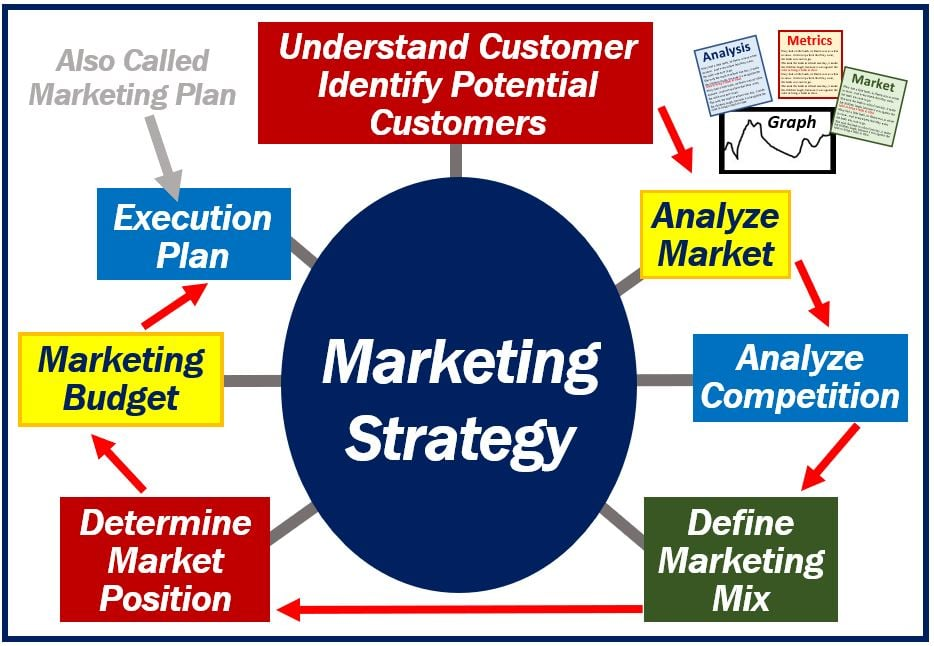 ΘΕΜΑΤΑ ΨΗΦΙΑΚΟΥ ΜΕΤΑΣΧΗΜΑΤΙΣΜΟΥΑ. Η Ευρωπαϊκή Επιτροπή προωθεί την κοινοχρησία δεδομένων & την καινοτομία για ένα έξυπνο, βιώσιμο και ανθεκτικό τουριστικό οικοσύστημα της ΕΕΗ Ευρωπαϊκή Επιτροπή δημοσίευσε ανακοίνωση στην οποία παρουσιάζονται τα δομικά στοιχεία ενός κοινού ευρωπαϊκού χώρου δεδομένων για τον τουρισμό. Ο εν λόγω χώρος δεδομένων θα επιτρέψει στις τουριστικές επιχειρήσεις και στις δημόσιες αρχές να ανταλλάσσουν ευρύ φάσμα δεδομένων με σκοπό την ενημέρωση σχετικά με την ανάπτυξη καινοτόμων τουριστικών υπηρεσιών, τη βελτίωση της βιωσιμότητας του τουριστικού οικοσυστήματος και την ενίσχυση της οικονομικής ανταγωνιστικότητάς του.Ο τουρισμός αποτελεί ένα σύνθετο, ταχέως εξελισσόμενο βιομηχανικό οικοσύστημα που παράγει και καταναλώνει τεράστιο όγκο δεδομένων. Ο κοινός ευρωπαϊκός χώρος δεδομένων για τον τουρισμό:θα διευκολύνει την κοινοχρησία δεδομένων από διάφορες πηγές, όπως οι επιχειρήσεις, οι τοπικές αρχές και η ακαδημαϊκή κοινότητα, φέρνοντας σε επαφή το κοινό και άλλα ενδιαφερόμενα μέρη ώστε να διαμορφωθούν τα βασικά χαρακτηριστικά του χώρου δεδομένων. Για παράδειγμα, τα δεδομένα σχετικά με την κατανάλωση ενέργειας από ξενοδοχειακές μονάδες μπορούν να συμβάλουν στην παρακολούθηση των περιβαλλοντικών επιπτώσεων που έχει ο τουρισμός σε έναν συγκεκριμένο προορισμό.θα προωθήσει την πρόσβαση σε δεδομένα από ένα ευρύ φάσμα χρηστών, μεταξύ άλλων των επιχειρηματικών διαμεσολαβητών, των διαχειριστών προορισμού, των παρόχων τουριστικών υπηρεσιών και άλλων. Για παράδειγμα, μια νεοφυής επιχείρηση που προσφέρει τουριστικές υπηρεσίες βασιζόμενες στην ΤΝ θα είναι σε θέση να χρησιμοποιεί καταλληλότερα δεδομένα. Ένας ταξιδιωτικός πράκτορας θα έχει καλύτερη εικόνα των προσφορών σε πόλεις, περιοχές και σύνορα. Μια τοπική αρχή θα έχει περισσότερες πληροφορίες σχετικά με τις τουριστικές ροές. Έτσι, οι επιχειρήσεις, ιδίως οι μικρότερες, καθώς και οι τοπικές αρχές θα μπορούν να σχεδιάζουν, να αναβαθμίζουν και να προσαρμόζουν τις παρεχόμενες υπηρεσίες τους αλλά και να κατευθύνουν τις αποφάσεις που παίρνουν για τη βιωσιμότητα της τουριστικής τους προσφοράς.θα προωθήσει ένα συνεκτικό, αξιόπιστο και αποτελεσματικό πλαίσιο για τη διακυβέρνησή του, με βάση τον σεβασμό της ισχύουσας ενωσιακής και εθνικής νομοθεσίας για τα δεδομένα, καθώς και των κοινών προτύπων που καθορίζονται σε επίπεδο ΕΕ. Θα διασφαλίσει ένα μοντέλο διακυβέρνησης δεδομένων που θα αναπτυχθεί από όλα τα ενδιαφερόμενα μέρη του τουριστικού οικοσυστήματος: τα κράτη μέλη, τις τοπικές και περιφερειακές αρχές και τον ιδιωτικό τομέα, καθώς και τα θεσμικά όργανα της ΕΕ, με τη στήριξη της χρηματοδότησης της ΕΕ.θα διασφαλίσει τη διαλειτουργικότητα μεταξύ τομέων δεδομένων, καθώς και μεταξύ των χώρων τομεακών δεδομένων, όπως οι κοινοί ευρωπαϊκοί χώροι δεδομένων για την κινητικότητα· την ενέργεια· το περιβάλλον· την υγεία· τις έξυπνες κοινότητες· την πολιτιστική κληρονομιά και άλλους τομείς που συνδέονται σαφώς με την τουριστική εμπειρία.Επόμενα βήματαΗ ανακοίνωση της Επιτροπής παρουσιάζει τους βασικούς παράγοντες διευκόλυνσης ενός χώρου δεδομένων για τον τουρισμό. Επίσης, εξηγεί την ανάγκη σταδιακής δημιουργίας του, προκειμένου να ληφθούν υπόψη όλες οι απαιτήσεις των ενδιαφερόμενων μερών και η διαδικασία να ευθυγραμμιστεί με τη δημιουργία άλλων χώρων τομεακών δεδομένων, ούτως ώστε να εξασφαλιστεί η διαλειτουργικότητα μεταξύ των τομεακών δεδομένων. Οι δράσεις συντονισμού και στήριξης στο πλαίσιο του προγράμματος «Ψηφιακή Ευρώπη» θα παράσχουν ένα σχέδιο στρατηγικής για τη δημιουργία του χώρου δεδομένων έως το τέλος του 2023.ΙστορικόΤα κράτη μέλη, οι περιφερειακές και τοπικές αρχές και ο ιδιωτικός τομέας συλλέγουν δεδομένα, με τα οποία διαμορφώνουν μοντέλα σύμφωνα με τα δικά τους πρότυπα και ανάγκες. Τα δεδομένα που συλλέγονται σε διάφορα οικοσυστήματα είναι επίσης σημαντικά για τον τουρισμό. Σε επίπεδο ΕΕ, η Eurostat έχει συνάψει συμφωνία για την κοινοχρησία δεδομένων στέγασης με τον ιδιωτικό τομέα, σε εθελοντική βάση· και το Κοινό Κέντρο Ερευνών της Ευρωπαϊκής Επιτροπής ανέπτυξε, το 2021, τον πίνακα δεικτών της ΕΕ για τον τουρισμό ως εργαλείο για την παρακολούθηση της πράσινης και της ψηφιακής μετάβασης και της ανθεκτικότητας του τουριστικού οικοσυστήματος.Η ευρωπαϊκή στρατηγική για τα δεδομένα δημιούργησε κοινούς ευρωπαϊκούς χώρους δεδομένων σε βασικούς οικονομικούς τομείς και σε τομείς δημόσιου συμφέροντος ως βασικές εξελίξεις πολιτικής που θα τροφοδοτούν τόσο τον δημόσιο όσο και τον ιδιωτικό τομέα με κατάλληλα δεδομένα, προς όφελος της ευρωπαϊκής οικονομίας και κοινωνίας. Στα συμπεράσματα της 25ης Μαρτίου 2021, το Συμβούλιο υποστήριξε την ανάπτυξη των χώρων δεδομένων. Στο πλαίσιο αυτό, η ανακοίνωση της Επιτροπής του Ιουνίου του 2022 σχετικά με τη διάσκεψη για το μέλλον της ΕΕ ανέφερε τους χώρους δεδομένων τόσο για τον τουρισμό όσο και για την κινητικότητα ως «νέους τομείς δράσης που πρέπει να εξεταστούν» ώστε η ΕΕ να ενστερνιστεί έναν ψηφιακό μετασχηματισμό. Η πορεία μετάβασης για τον τουρισμό εισήγαγε την ανάγκη «τεχνικής εφαρμογής του χώρου δεδομένων για τον τουρισμό». Η πορεία μετάβασης για τον τουρισμό εφαρμόζεται επί του παρόντος από κοινού με τα βασικά ενδιαφερόμενα μέρη.Το ευρωπαϊκό θεματολόγιο για τον τουρισμό με ορίζοντα το 2030, το οποίο εγκρίθηκε από το Συμβούλιο της Ευρωπαϊκής Ένωσης τον Δεκέμβριο του 2022, απηύθυνε επίσης έκκληση για την εφαρμογή πρακτικών ανταλλαγής δεδομένων στον τομέα του τουρισμού. Το θεματολόγιο βασίζεται στην πορεία μετάβασης της Επιτροπής για τον τουρισμό και περιλαμβάνει ένα πρόγραμμα με δράσεις που πρέπει να αναληφθούν από τις χώρες της ΕΕ, την Επιτροπή, καθώς και το τουριστικό οικοσύστημα.Α/ΑΚατηγορία ΔαπάνηςΜέγιστο Όριο Δαπάνης  (επί του συνολικού προϋπολογισμού)1Κτίρια, εγκαταστάσεις και περιβάλλων χώρος: Κατασκευή / επέκταση κτιριακών εγκαταστάσεων, καθώς και αποπεράτωση κτιρίωνέως 80%2Μηχανήματα - Εξοπλισμός:Παραγωγικός & Μηχανολογικός ΕξοπλισμόςΕργαστηριακός ΕξοπλισμόςΨηφιακός Εξοπλισμός & ΛογισμικόΛοιπός Εξοπλισμόςέως 100%3Ενισχύσεις πρώτης λειτουργίας (εκκίνησης ΜμΕ)Θα προσδιορισθούν στην πρόσκληση4Δαπάνες προβολής και εξωστρέφειαςΘα προσδιορισθούν στην πρόσκληση5Τεχνικές μελέτεςΘα προσδιορισθούν στην πρόσκληση6Συμβουλευτικές υπηρεσίεςΘα προσδιορισθούν στην πρόσκληση7Μεταφορικά μέσαΘα προσδιορισθούν στην πρόσκληση8Μισθολογικό κόστος νέων εργαζομένωνΘα προσδιορισθούν στην πρόσκληση9Έμμεσες δαπάνεςΕως 7% επί των επιλέξιμων άμεσων δαπανών του επενδυτικού σχεδίου